Лот № 12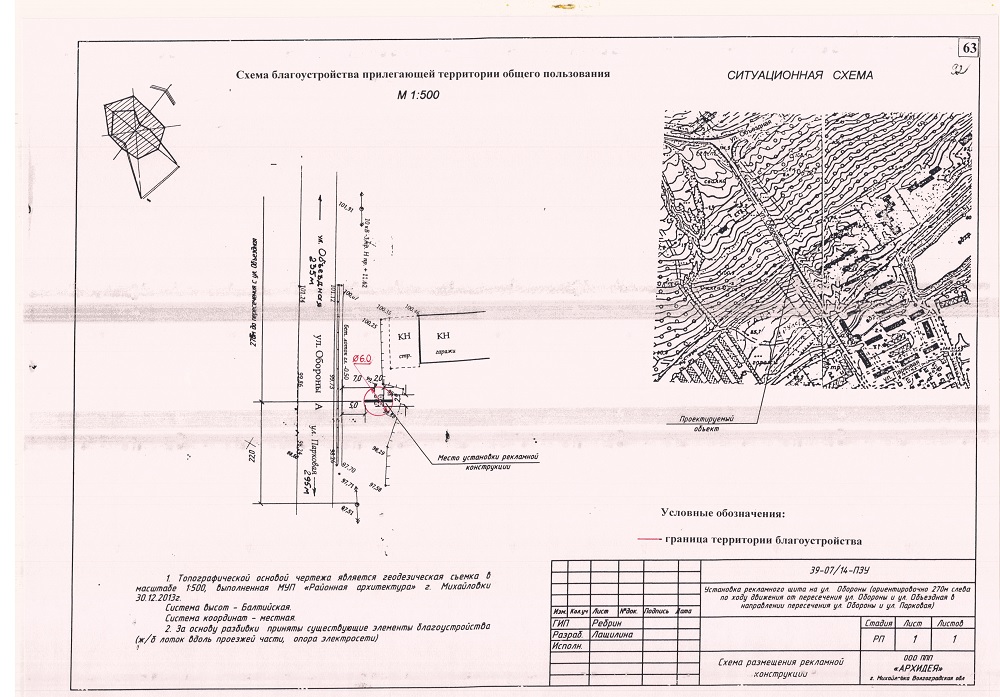 Лот № 13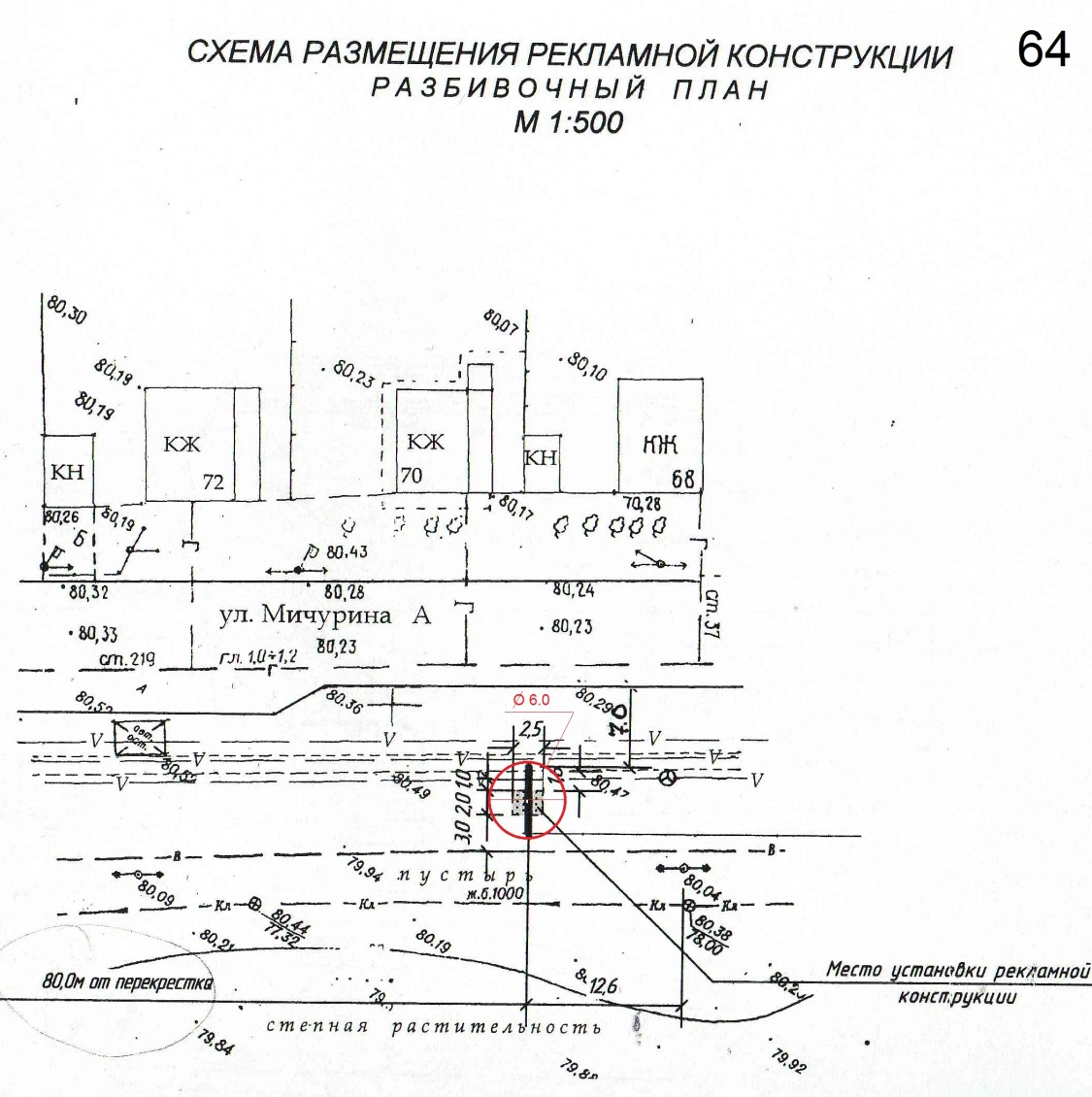 Лот № 14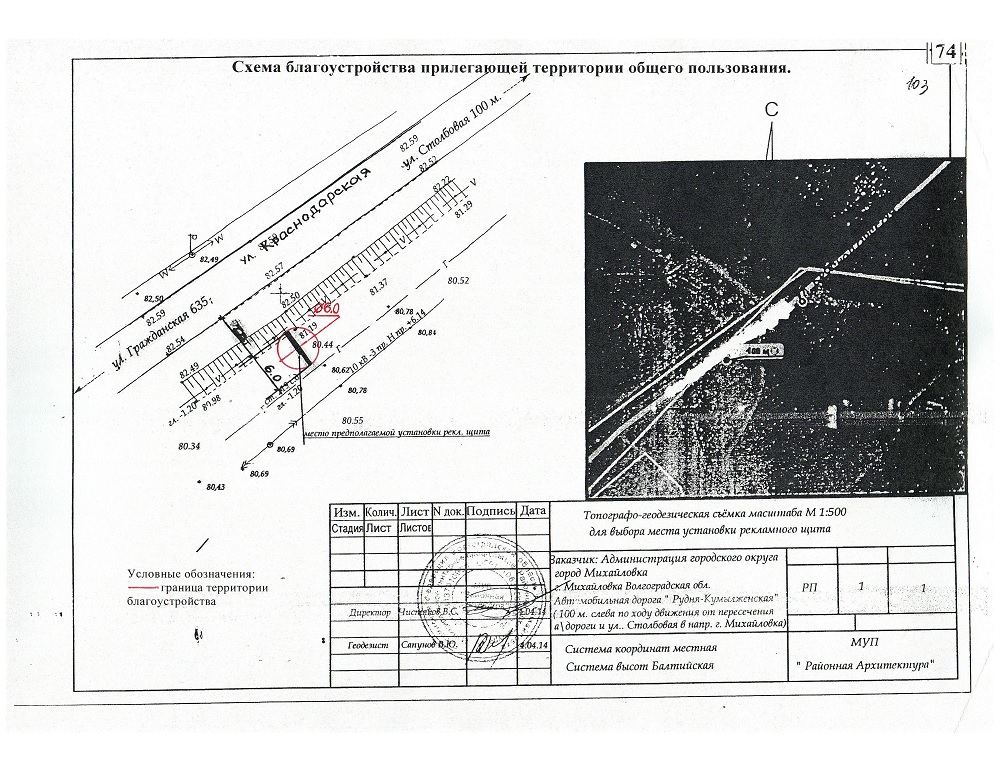 